Sayı	: 54353013-302.16/								26/11/2019       Konu  : Not GirişiMÜDÜRLÜK MAKAMINA	2019-2020 Eğitim-Öğretim yılı Bahar Döneminde tabloda ismi ve ders notları belirtilen Bölümümüz öğrencisinin, sınav sonucunun aşağıda belirtildiği şekilde sisteme girilmesi hususunda gereğini bilgilerinize arz ederim.          Öğr. Gör. Merve YAZICI                    Bölüm Başkanı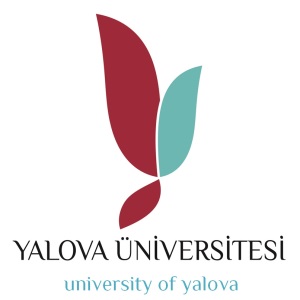 T.C.YALOVA ÜNİVERSİTESİ    Çınarcık Meslek Yüksekokulu     Pazarlama ve Reklamcılık Bölüm Başkanlığı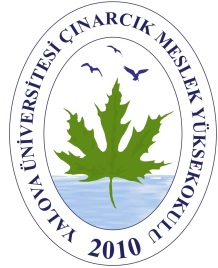 ÖĞRENCİNİN ADI-SOYADI- NUMARASIDERSİN KODUDERSİN ADISınav TürüALDIĞI NOTRAKAMLA/HARFLEALDIĞI NOTRAKAMLA/HARFLEA…….. V……….-192………ÇMYO201Meslek Bilgisivize/final/mazeret/üçders50CC